 Objednávkový formulár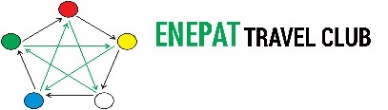 Názov zájazdu / číslo:                                                                                                    Termín:                                                                    Cena:Počet cestujúcich:                                                  Záujem o cestovné poistenie: napísať Áno / NieSvojim podpisom vyhlasujem, že som sa oboznámil s obsahom a charakterom zájazdu. Potvrdzujem svoju účasť na zájazde. Som oboznámený s VOP ENEPAT TRAVEL CLUB uvedených na stranke: www.enepat.sk  a súhlasím so spracovaním všetkých svojich osobných údajov v súlade so zákonom č.18/2018 Z.z. tak ako je to uvedené na stránke CK ENEPAT TRAVEL CLUB. Ďalej potvrdzujem,že som oprávnený odovzdať osobné údaje tretích osôb/spolucestujúcich/.Miesto:Dátum:Meno a priezvisko:Podpis:..............................................1.Cestujúci-meno a priezviskodatum narodeniačíslo OP/pasucestovnépoistenieAdresa trvalého pobytuemailtelefón2.Spolucestujúci - meno a priezviskodatum narodeniačíslo OP/pasucestovnépoistenieAdresa trvalého pobytuemail:telefón3.Spolucestujúci - meno a priezviskodatum narodeniačíslo OP/pasucestovnépoistenieAdresa trvalého pobytuemail:telefón4.Spolucestujúci - meno a priezviskodatum narodeniačíslo OP/pasucestovnépoistenieAdresa trvalého pobytuemail:telefón5.Spolucestujúci - meno a priezviskodatum narodeniačíslo OP/pasucestovnépoistenieAdresa trvalého pobytuemail:telefón6.Spolucestujúci - meno a priezviskodatum narodeniačíslo OP/pasucestovnépoistenieAdresa trvalého pobytuemail:telefón